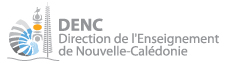 BILAN ANNUEL DU PSI Equipe éducative du………………Transmis à la CCEP le………………	        Signature                                                 Signature                                   Signature des parents       du (de la) directeur (trice)                        de l’enseignant (e)                         ou du représentant légalNOM de l’élève : ……………………..……………….…    Prénom : …………………….………… Né(e) le : ……………    Classe : …………. Ecole : …………………Enseignant (e)………….…….ParticipantsParticipantsParticipantsParticipantsNOM PrénomQualité/fonctionLieu d’exerciceEmargementBilan annuel : (bilan pédagogique et du parcours d’inclusion de l’élève)Perspectives pour l’année suivante : (poursuite du projet, modifications, besoins à mettre en œuvre, classe et école prévues en cas de changement)